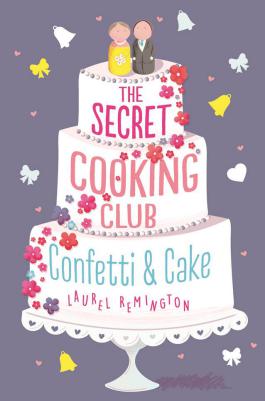 中文书名：《秘密料理俱乐部》英文书名：THE SECRET COOKING CLUB CONFETTI & CAKE作      者：Laurel Remington出 版 社：Chicken House代理公司：ANA/Cindy出版日期：2017年8月代理地区：中国大陆、台湾审读资料：电子稿/样书页      数：272页           类      型：7-12岁儿童文学卖点提炼：故事温馨，有趣而美好的大结局通过主人公斯佳丽为母亲筹备婚礼的故事，讲述了友谊，荣誉，和家庭等主题。该书出版恰逢英国家庭烘培大赛的新一季推出。是初学烘培者及热爱糕点达人的首选。内容简介：       自从斯佳丽和朋友一起在迷迭香厨房成立秘密料理俱乐部已快六个月了，所有的事情都似乎让斯佳丽开始省察自己的人生：她和母亲的友谊也通过这些事情被大大提升。她的博客非常受欢迎，也能为慈善机构筹钱。她和自己喜欢的男孩尼克相处甚久，她和俱乐部里成员的友谊也越来越牢固。       但随着短短两月内Em K向斯佳丽的母亲求婚，她母亲决定上电视举行一场大型婚礼，变化开始了。斯佳丽被朋友们警告说自己的母亲有可能因为忙于筹备婚礼而来的压力而变得失控。    压力慢慢出现，随着全家忙着筹备婚礼，与此同时，斯佳丽的亲生父亲突然回到她们的生活中。父亲离家出走带给斯佳丽的伤痛使她对父亲的回来产生怀疑。为了重新赢回斯佳丽的爱，父亲特意买了MacBook Air作为礼物，让她用来写博客。同时，父亲开始给斯佳丽发电子邮件，试图弥补他们之间的关系，但是斯佳丽都不回复，甚至情绪更大。        当斯佳丽向她的俱乐部宣告她要上电视参加她母亲的婚礼秀制作婚礼蛋糕时，她和朋友格雷琴之间的矛盾爆发了。斯佳丽认为参加电视秀是个错误的决定，由于怯场，她不愿意直面镜头。格雷琴却觉得斯佳丽只在乎自己，不考虑团队其他人的感受。        但不是所有俱乐部的成员都和斯佳丽，格雷琴那样为节目的事抓狂。成员瓦奥莱特似乎有别的心事。后来斯佳丽发现瓦奥莱特近期一直因父母过世两周年即将到来而心事重重，无法入眠。她最近在接受心理治理，原因是不断梦见父母还健在时一起居住的老房子。她的心理治疗师建议她通过去拜访老房子寻找答案，斯佳丽和其他成员一起陪同瓦奥莱特去，还带上了瓦奥莱特母亲最爱的甜点马卡龙。当见到这座房子后，瓦奥莱特才突然松了口气。大家坐在路边一起享用马卡龙。        斯佳丽向格雷琴道歉，作为补偿，他们通过了斯佳丽的提议俱乐部全员出动上节目。他们参考小主厨烹饪书籍，研制出完美的食谱：夏日狂欢。这个计划面临到被拒绝的危险，因为节目制片人波佩原本只想让斯佳丽单独参加...随着婚礼临近，斯佳丽的母亲变得越来越抓狂，不断和Em K发生争执。斯佳丽迈出了勇敢的一步，开始面对自己那试图搅动母亲的亲生父亲。父亲向斯佳丽保证一切都好，不会有事发生。他们一起做番茄意大利面，斯佳丽开始渐渐信任她的父亲，向父亲敞开心扉，包括告诉他波佩拒绝让她朋友参加电视节目的事。父亲向斯佳丽保证会想办法帮助他们。       斯佳丽录完节目，回到家发现婚礼已经结束。她试图为母亲和Em.K做些补偿。当所有人都最终有机会出现在电视录音棚里时，她母亲会从此迎来开心的生活吗？作者简介：    劳露.雷明顿（Laurel Remington）是一家可再生能源公司的法律顾问。她的第一部小说《秘密料理俱乐部》获得了2015年时代杂志／小鸡屋儿童小说竞赛奖。她住在英格兰萨里。媒体评价：    “烘培界中的英国辣奶杰奎琳.威尔逊。”----《时代杂志》（THE TIMES）谢谢您的阅读！请将回馈信息发至：李馥辰(Cindy Li)安德鲁﹒纳伯格联合国际有限公司北京代表处
北京市海淀区中关村大街甲59号中国人民大学文化大厦1705室, 邮编：100872
电 话：010-82509406传 真：010-82504200
Email：Cindy@nurnberg.com.cn网 站：Http://www.nurnberg.com.cn 新浪微博：http://weibo.com/nurnberg豆瓣小站：http://site.douban.com/110577/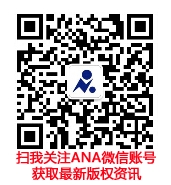 